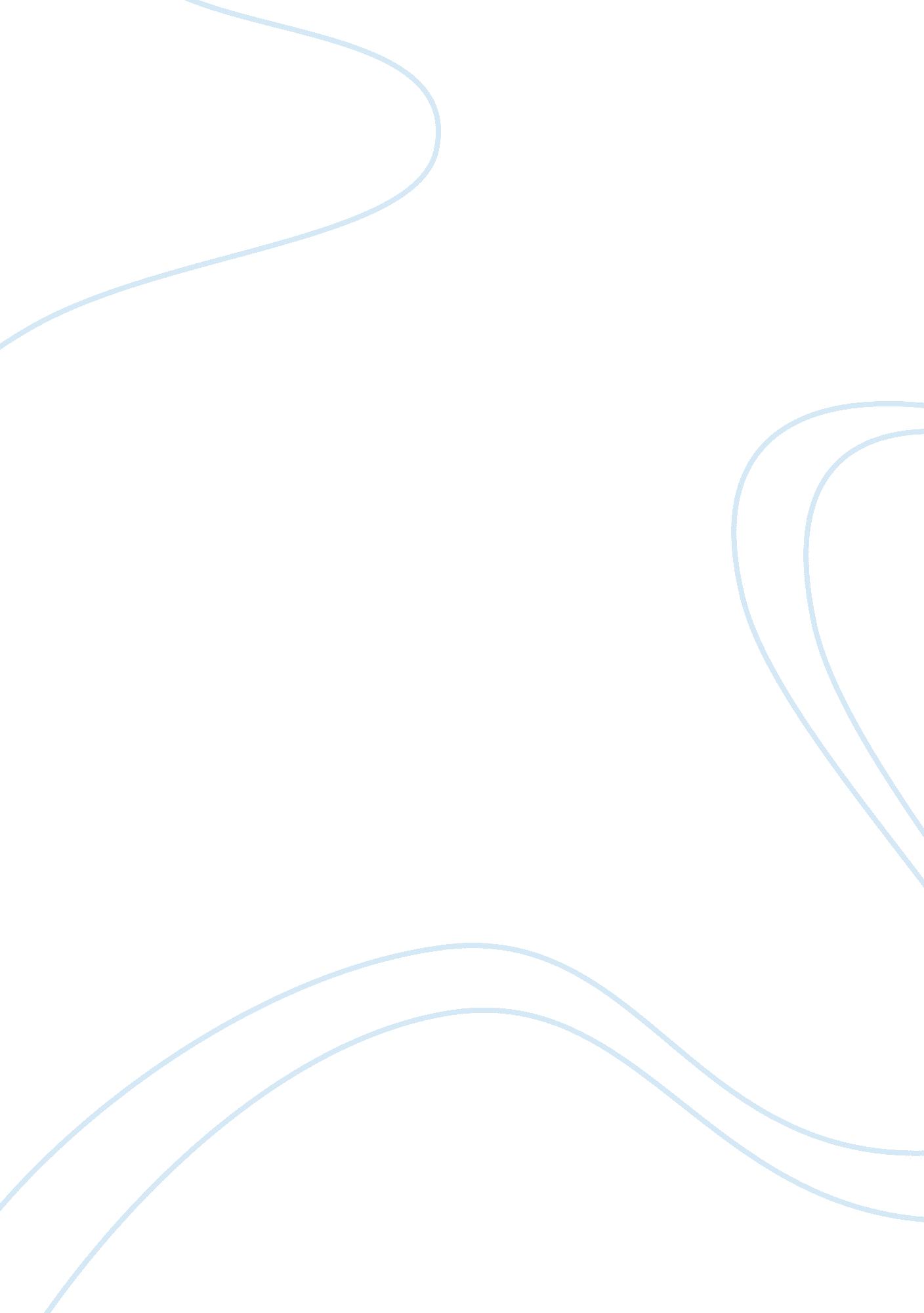 The little clay cart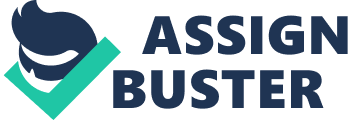 AuthorShudrakaThemesmoney is bad and a temptationComical charactersMaitreya, samsthanakasubplot involving revolutionbrings harmony back to the society, gives Caraduta a good job in the end and gives him money, discounts SamsthanakaSymbolism of the titleit is more important knowing that youre a good person on the inside than being rich and having a lot of material things, something that seems simple on the outside can be filled with wonder and wisdom, Caraduta is the little clay cartRasas and Bhavasbhava is the basic emotions that one takes away from a play. Rasa is what you take away from the basic emotions, the audience reaction to the theater, summary of the feelings. Use of acting to deliver the sense of rasa 